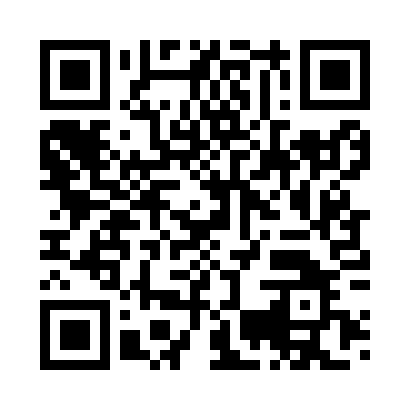 Prayer times for Jozsefhegy, HungaryMon 1 Apr 2024 - Tue 30 Apr 2024High Latitude Method: Midnight RulePrayer Calculation Method: Muslim World LeagueAsar Calculation Method: HanafiPrayer times provided by https://www.salahtimes.comDateDayFajrSunriseDhuhrAsrMaghribIsha1Mon4:376:2312:485:177:148:532Tue4:356:2112:485:187:158:553Wed4:336:1912:475:197:178:574Thu4:306:1712:475:207:188:595Fri4:286:1512:475:217:199:006Sat4:256:1312:475:227:219:027Sun4:236:1112:465:237:229:048Mon4:216:0912:465:237:249:069Tue4:186:0812:465:247:259:0710Wed4:166:0612:465:257:269:0911Thu4:146:0412:455:267:289:1112Fri4:116:0212:455:277:299:1313Sat4:096:0012:455:287:309:1514Sun4:065:5812:455:297:329:1715Mon4:045:5612:445:307:339:1916Tue4:015:5412:445:317:349:2117Wed3:595:5312:445:327:369:2218Thu3:565:5112:445:337:379:2419Fri3:545:4912:435:337:399:2620Sat3:525:4712:435:347:409:2821Sun3:495:4512:435:357:419:3022Mon3:475:4412:435:367:439:3223Tue3:445:4212:435:377:449:3424Wed3:425:4012:425:387:459:3625Thu3:395:3912:425:397:479:3826Fri3:375:3712:425:397:489:4027Sat3:345:3512:425:407:499:4228Sun3:325:3412:425:417:519:4529Mon3:295:3212:425:427:529:4730Tue3:275:3012:425:437:539:49